_____________________________________________________MONITORERINGSSKEMA FOR DANSKE FAIR TRADE BUTIKKER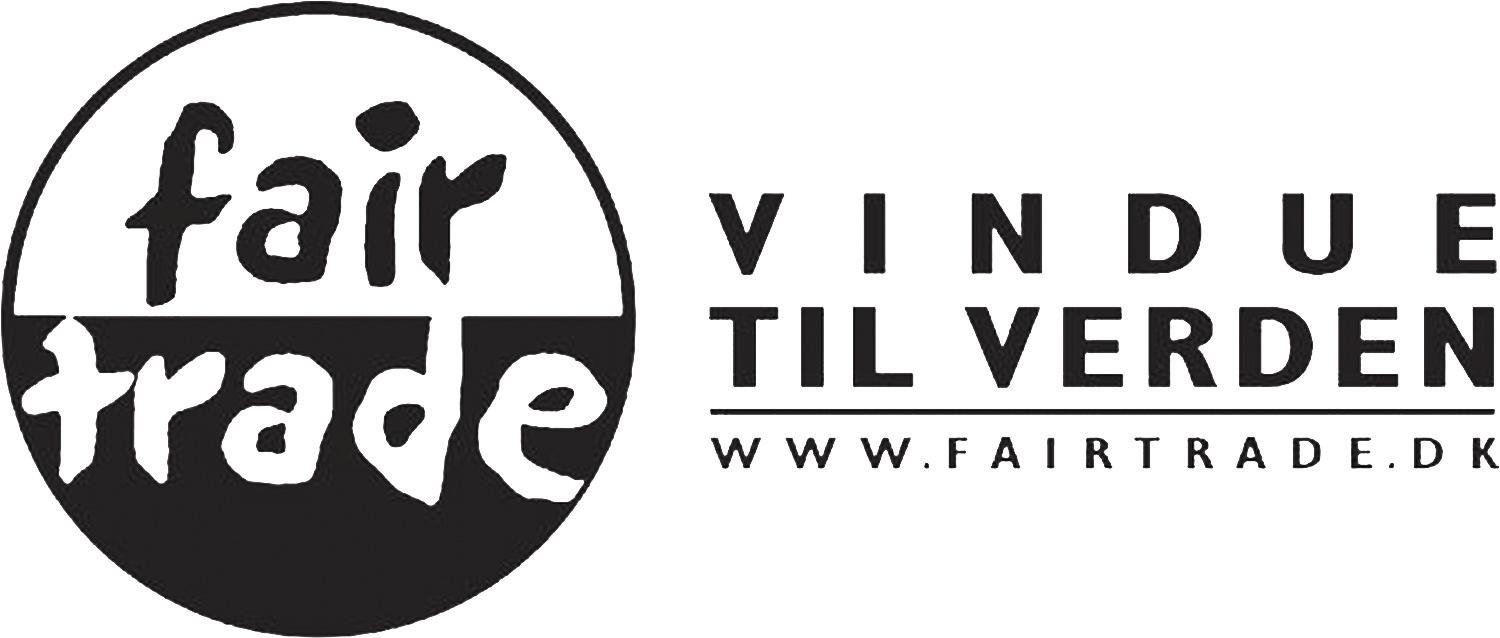 __________________________________Dette monitoreringsskema er beregnet til Fair Trade Butikker, som er godkendt af Fair Trade Danmark. Godkendte butikker skal monitoreres hvert andet år. For uddybende spørgsmål er du velkommen til at kontakte Fair Trade Danmark. Vi gør opmærksom på, at vi kun kan behandle fuldendte monitoreringsskemaer med de påkrævede bilag, og anmoder derfor om, at man ikke fremsender ufuldendte dokumenter. Til dette skema hører et regneark med navnet: oplysningsskema butik.Monitoreringsskemaet samt udfyldt regneark sendes på mail til: monitorering@fairtrade.dk Download desuden et skabelon til tro og love erklæringen og sendt et elektronisk kopi med din underskrift til samme mail.1: Grundlæggende oplysninger om egen virksomhed2 – Opfølgning siden ansøgning / sidste monitorering2.1  	Modtog virksomheden påbud fra Fair Trade Danmarks Monitoreringsudvalg ved godkendelsen / sidste monitorering? Hvis ja, skriv hvad påbuddet (påbuddene) var, og hvad virksomheden har gjort for at følge op på det (dem). 2.2 	Er der sket relevante ændringer i virksomhedens forhold, siden virksomheden blev godkendt / sidst blev monitoreret, som kan have betydning for virksomhedens eller virksomhedens leverandørers opfyldelse af Fair Trade principperne? Hvis Ja, beskriv disse ændringer. – ButikskonceptetButikskonceptet er udtryk for, hvordan butiksledelsen ønsker, at butikken skal fremstå over for målgruppen.3.1 Har I ved valget af producenter/leverandører og/eller oprindelsesland formuleret en speciel politik?NEJHvis JA, hvad går jeres politik ud på?3. 2 Prøver I for hver vare at indhente oplysninger om produktionsstedet og produktionsvilkår?NEJHvis NEJ, forklar, hvorfor I mangler oplysninger om produktion af varen, og hvilke varegrupper, det drejere sig om:JAHvis JA, forklar hvordan I skaffer oplysningerne.3.3 Hvordan formidler I jeres viden om varernes oprindelse til kunden?KontaktoplysningerButikkens navnCVR-nr.Att.: Adresse:Postnummer:E-mail AdresseTelefonWebsite:Skemaerne udfyldt af:E-mail Adresse:VirksomhedsformEr din virksomhed knyttet til en forening eller fond, men juridisk adskilt?Hvis ja, juridisk status og navn på foreningen/fondVirksomhedstype (Enkeltmandsvirksomhed/ interessentskab/ApS/A/S )Hvilke aktiviteter udfører din virksomhed?detailhandel, on-line-handel, caféHvilke andre Fair Trade Networks er du medlem af?AnsættelsesformerBruger din organisation volontør-arbejde? Hvis ja, hvor en stor procentdel af arbejdet udføres af frivillige.Hvilke fordele tilbyder du dem?Har butikken fået et finansielt tilskud?
Hvis ja, hvorfra og hvilket beløb?Skriv her